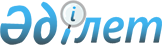 О бюджете района Бәйтерек на 2021-2023 годыРешение маслихата района Бәйтерек Западно-Казахстанской области от 24 декабря 2020 года № 59-2. Зарегистрировано Департаментом юстиции Западно-Казахстанской области 25 декабря 2020 года № 6643.
      Примечание ИЗПИ.
      В тексте документа сохранена пунктуация и орфография оригинала.
      В соответствии с Бюджетным кодексом Республики Казахстан от 4 декабря 2008 года и Законом Республики Казахстан "О местном государственном управлении и самоуправлении в Республике Казахстан" от 23 января 2001 года районный маслихат РЕШИЛ:
      1. Утвердить районный бюджет на 2021-2023 годы согласно приложениям 1, 2 и 3 соответственно, в том числе на 2021 год в следующих объемах:
      1) доходы – 12 801 106 тысяч тенге:
      налоговые поступления – 2 371 836 тысяч тенге;
      неналоговые поступления – 10 586 тысяч тенге;
      поступления от продажи основного капитала – 99 500 тысяч тенге;
      поступления трансфертов – 10 319 184 тысячи тенге;
      2) затраты – 13 923 493 тысячи тенге;
      3) чистое бюджетное кредитование – 99 426 тысяч тенге:
      бюджетные кредиты – 267 912 тысяч тенге; 
      погашение бюджетных кредитов – 168 486 тысяч тенге;
      4) сальдо по операциям с финансовыми активами – 0 тенге:
      приобретение финансовых активов – 0 тенге;
      поступления от продажи финансовых активов государства – 0 тенге;
      5) дефицит (профицит) бюджета – - 1 221 813 тысяч тенге;
      6) финансирование дефицита (использование профицита) бюджета –1 221 813 тысяч тенге:
      поступление займов – 723 854 тысячи тенге;
      погашение займов – 169 447 тысяч тенге;
      используемые остатки бюджетных средств – 667 406 тысяч тенге.
      Сноска. Пункт 1 - в редакции решения маслихата района Бәйтерек Западно-Казахстанской области от 05.11.2021 № 9-3 (вводится в действие с 01.01.2021).


      2. Поступления в районный бюджет на 2021 год формируются в соответствии с Бюджетным кодексом Республики Казахстан, Законом Республики Казахстан от 2 декабря 2020 года "О республиканском бюджете на 2021-2023 годы", решением Западно - Казахстанского областного маслихата от 15 декабря 2020 года "Об областном бюджете на 2021-2023 годы" (зарегистрированное в Реестре государственной регистрации нормативных правовых актов №6555 ) и согласно пунктам 4, 5, 6 настоящего решения.
      3. Принять к сведению и руководству статьи 6, 9, 11, 14 Закона Республики Казахстан "О республиканском бюджете на 2021-2023 годы":
      1) учесть в районном бюджете на 2021 год поступление целевых трансфертов и кредитов из республиканского бюджета в общей сумме 4 126 996 тысяч тенге:
      на выплату государственной адресной социальной помощи – 28 508 тысяч тенге;
      на гарантированный социальный пакет детям – 9 200 тысяч тенге;
      на увеличение норм обеспечения инвалидов обязательными гигиеническими средствами – 13 902 тысячи тенге;
      на оказание услуг специалиста жестового языка – 2 295 тысяч тенге;
      на расширение перечня технических вспомогательных (компенсаторных) средств – 6 113 тысяч тенге;
      на частичное субсидирование заработной платы – 19 643 тысячи тенге;
      на молодежную практику – 45 943 тысячи тенге;
      на гранты на реализацию новых бизнес - идей (200 месячный расчетный показатель) – 49 589 тысяч тенге;
      на общественную работу - 86 401 тысяча тенге;
      на установление доплат к заработной плате работников, предоставляющих специальные социальные услуги в государственных организациях социальной защиты населения - 36 635 тысяч тенге;
      на установление доплат к должностному окладу за особые условия труда в организациях культуры и архивных учреждениях управленческому и основному персоналу государственных организаций культуры и архивных учреждений – 84 710 тысяч тенге;
      на бюджетные кредиты местным исполнительным органам для реализации мер социальной поддержки специалистов – 267 497 тысяч тенге;
      на строительство двух двухэтажных 12-ти квартирных жилых домов в селе Дарьинское, района Бәйтерек (дом №1, 2) – 195 552 тысячи тенге;
      на строительство водопровода в селе Янайкино района Бәйтерек – 387 402 тысячи тенге;
      на строительство водопровода в селе Январцево района Бәйтерек – 362 683 тысячи тенге;
      на сурдотехнические средства – 1 287 тысяч тенге;
      на кресло-коляски – 78 тысяч тенге;
      на тифлотехнические средства – 2 967 тысяч тенге;
      на санаторно-курортное лечение – 8 400 тысяч тенге;
      на кредитование для проведения капитального ремонта общего имущества объектов кондоминиумов – 28 289 тысяч тенге;
      на строительство водопровода в селе Рубежинское района Бәйтерек – 300 000 тысяч тенге;
      на строительство водопровода в селе Дарьинское района Бәйтерек – 200 000 тысяч тенге;
      на строительство двух двухэтажных 12-ти квартирных жилых домов в селе Дарьинское, района Бәйтерек (инфраструктура и благоустройство) – 56 834 тысячи тенге;
      на повышение заработной платы работников государственных организаций: медико-социальных учреждений стационарного и полустационарного типов, организаций надомного обслуживания, временного пребывания, центров занятости населения – 48 366 тысяч тенге;
      на капитальный ремонт здания сельского клуба в селе Егіндібұлақ, района Бәйтерек – 77 405 тысяч тенге;
      на капитальный ремонт здания сельского клуба в селе Махамбет, района Бәйтерек – 81 967 тысяч тенге;
      на средний ремонт автодороги Переметное-Вечный, район Бәйтерек, 0-24 километр – 125 411 тысяч тенге;
      на средний ремонт автомобильной дороги районного значения "Переметное-Белес" 0-12,9 километр, района Бәйтерек – 365 276 тысяч тенге;
      на средний ремонт подъездной автодороги к селе Трекино района Бәйтерек, 0-2 километр – 38 035 тысяч тенге;
      на средний ремонт автомобильной дороги районного значения "подъезд к селе Макарово" 12,2 километр, района Бәйтерек – 281 670 тысяч тенге;
      на средний ремонт автомобильной дороги районного значения "подъезд к селе Чирово" 0-13,9 километр, района Бәйтерек – 319 460 тысяч тенге;
      на средний и капитальный ремонт подъездной автомобильной дороги к селе Чувашинское, района Бәйтерек – 188 121 тысяча тенге;
      на средний и капитальный ремонт подъездной дороги к селе Железново, района Бәйтерек – 75 426 тысяч тенге;
      на средний и капитальный ремонт подъездного пути к селе Погодаево района Бәйтерек – 158 019 тысяч тенге;
      на средний и капитальный ремонт подъездной дороги к селе Январцево района Бәйтерек – 173 912 тысяч тенге;
      2) учесть в районном бюджете на 2021 год поступление целевых трансфертов из областного бюджета в общей сумме 1 262 406 тысяч тенге:
      на капитальный и средний ремонт автомобильных дорог в селе Асан в Мичуринском сельском округе района Бәйтерек– 290 000 тысяч тенге;
      на капитальный и средний ремонт автомобильной дороги в селе Мичурино района Байтерек – 138 068 тысяч тенге;
      на государственные гранты на реализацию новых бизнес-идей - 21 586 тысяч тенге;
      на краткосрочное профессиональное обучение по востребованным на рынке труда квалификациям и навыкам – 6 043 тысячи тенге;
      на установку и сервисное обслуживание 81 управляемой и 162 стационарных видеокамер интеллектуальной системы видеонаблюдения SuncarSmartCity в районе Бәйтерек – 150 874 тысячи тенге;
      на эксплуатацию и техническое обслуживание отвода газопровода к ГТЭС-200 в районе Байтерек – 22 468 тысяч тенге;
      на предоставление жилищных сертификатов в качестве социальной помощи – 1 000 тысяча тенге;
      на санаторно-курортное лечение – 3 951 тысяча тенге;
      на кресло-коляски – 1 655 тысяч тенге;
      на новую систему оплаты труда государственных служащих основанной на факторно-бальной шкале – 186 127 тысяч тенге;
      на проект "Первое рабочее место" – 2 000 тысячи тенге;
      на обучение основам АВА терапии для детей больных аутизмом – 87 тысяч тенге;
      на средний ремонт автодороги Переметное-Вечный, район Бәйтерек 0-24 километр – 243 497 тысяч тенге;
      на сурдотехнические средства – 292 тысячи тенге;
      на капитальный ремонт здания сельского клуба в селе Егіндібұлақ, района Бәйтерек – 7 712 тысяч тенге;
      на капитальный ремонт здания сельского клуба в селе Махамбет, района Бәйтерек – 8 157 тысяч тенге;
      на строительство двух двухэтажных 12-ти квартирных жилых домов в селе Дарьинское, района Бәйтерек (инфраструктура и благоустройство) – 5 663 тысячи тенге;
      на строительство водопровода в селе Янайкино района Бәйтерек – 88 065 тысяч тенге;
      на строительство водопровода в селе Январцево района Бәйтерек – 81 561 тысяча тенге;
      Сноска. Пункт 3 - в редакции решения маслихата района Бәйтерек Западно-Казахстанской области от 05.11.2021 № 9-3 (вводится в действие с 01.01.2021).


      4. Предусмотреть в районном бюджете на 2021 год поступление субвенции, передаваемой из областного бюджета в сумме 5 653 593 тысячи тенге.
      5. Установить на 2021 год норматив распределения доходов, для обеспечения сбалансированности местных бюджетов, по следующим подклассам доходов:
      1) Корпоративный подоходный налог– 75,2%;
      2) индивидуальный подоходный налог, зачисляется в районный бюджет – 70,5%;
      3) социальный налог, зачисляется в районный бюджет – 70,5%.
      6. Деньги от реализации товаров и услуг, предоставляемых государственными учреждениями, подведомственных местным исполнительным органам, используются ими в порядке, определяемом Бюджетным кодексом Республики Казахстан и Правительством Республики Казахстан.
      7. Установить на 2021-2023 года размеры субвенций, передаваемых из районного бюджета бюджетам сельских округов, согласно приложению 4.
      8. Установить, что бюджетные изъятия из нижестоящих бюджетов в районный бюджет на 2021 год не предусматриваются.
      9. Утвердить резерв местного исполнительного органа района на 2021 год в размере 52 000 тысяч тенге.
      10. Предусмотреть гражданским служащим социального обеспечения, культуры, спорта работающим в сельской местности, согласно перечню должностей специалистов, определенных в соответствии с трудовым законодательством Республики Казахстан, повышение на 25% должностных окладов по сравнению со ставками гражданских служащих, занимающимися этими видами деятельности в городских условиях, с 1 января 2021 года.
      Сноска. Пункт 10 - в редакции решения маслихата района Бәйтерек Западно-Казахстанской области от 05.11.2021 № 9-3 (вводится в действие с 01.01.2021).


      11. Предусмотреть в районном бюджете на 2021 год предоставление подъемного пособия и социальной поддержки для приобретения или строительства жилья специалистам в области здравоохранения, образования, социального обеспечения, культуры, спорта и агропромышленного комплекса, государственным служащим аппаратов акимов сел, поселков, сельских округов прибывшим для работы и проживания в сельские населенные пункты.
      12. Руководителю аппарата районного маслихата (Терехов Г.А.) обеспечить государственную регистрацию данного решения в органах юстиции.
      13. Настоящее решение вводится в действие с 1 января 2021 года. Районный бюджет на 2021 год
      Сноска. Приложение 1 - в редакции решения маслихата района Бәйтерек Западно-Казахстанской области от 05.11.2021 № 9-3 (вводится в действие с 01.01.2021). Районный бюджет на 2022 год Районный бюджет на 2023 год Размеры субвенций, передаваемых из районного бюджета бюджетам сельских округов 
на 2021-2023 годы
					© 2012. РГП на ПХВ «Институт законодательства и правовой информации Республики Казахстан» Министерства юстиции Республики Казахстан
				
      председатель сессии

В. Козин

      секретарь маслихата

Р. Исмагулов
Приложение 1
к решению маслихата 
района Бәйтерек 
от 24 декабря 2020 года № 59-2
Категория
Категория
Категория
Категория
Категория
Категория
Сумматысяч тенге
Класс
Класс
Класс
Класс
Класс
Сумматысяч тенге
Подкласс
Подкласс
Подкласс
Подкласс
Сумматысяч тенге
Специфика
Специфика
Специфика
Сумматысяч тенге
Наименование
Сумматысяч тенге
1) Доходы
12 801 106
1
Налоговые поступления
2 371 836
01
Подоходный налог 
 1 327 207
1
Корпоративный подоходный налог
702 213
2
Индивидуальный подоходный налог 
624 994
03
Социальный налог
528 007
1
Социальный налог
528 007
04
Налоги на собственность
467 328
1
Налоги на имущество
465 328
3
Земельный налог
2 000
05
Внутренние налоги на товары, работы и услуги
43 794
2
Акцизы
4 500
3
Поступления за использование природных и других ресурсов
24 000
4
Сборы за ведение предпринимательской и профессиональной деятельности
15 294
08
Обязательные платежи, взимаемые за совершение юридически значимых действий и (или) выдачу документов уполномоченными на то государственными органами или должностными лицами
5 500
1
Государственная пошлина
5 500
2
Неналоговые поступления
10 586
01
Доходы от государственной собственности
7 586
5
Доходы от аренды имущества, находящегося в государственной собственности
7 146
7
Вознаграждения по кредитам, выданным из государственного бюджета
300
9
Прочие доходы от государственной собственности
140
06
Прочие неналоговые поступления
3 000
1
Прочие неналоговые поступления
3 000
3
Поступления от продажи основного капитала
99 500
01
Продажа государственного имущества, закрепленного за государственными учреждениями
17 000
1
Продажа государственного имущества, закрепленного за государственными учреждениями
17 000
03
Продажа земли и нематериальных активов
82 500
1
Продажа земли
82 500
4
Поступления трансфертов
10 319 184
02
Трансферты из вышестоящих органов государственного управления
10 319 184
2
Трансферты из областного бюджета
10 319 184
Функциональная группа
Функциональная группа
Функциональная группа
Функциональная группа
Функциональная группа
Функциональная группа
Сумматысяч тенге
Функциональная подгруппа
Функциональная подгруппа
Функциональная подгруппа
Функциональная подгруппа
Функциональная подгруппа
Сумматысяч тенге
Администратор бюджетных программ
Администратор бюджетных программ
Администратор бюджетных программ
Администратор бюджетных программ
Сумматысяч тенге
 Программа
 Программа
 Программа
Сумматысяч тенге
Подпрограмма
Подпрограмма
Сумматысяч тенге
Наименование
Сумматысяч тенге
2) Затраты 
13 923 493
01
Государственные услуги общего характера
977 993
1
Представительные, исполнительные и другие органы, выполняющие общие функции государственного управления
218 927
112
Аппарат маслихата района (города областного значения)
30 031
001
Услуги по обеспечению деятельности маслихата района (города областного значения)
30 031
122
Аппарат акима района (города областного значения)
188 896
001
Услуги по обеспечению деятельности акима района (города областного значения)
188 896 
2
Финансовая деятельность 
14 687
459
Отдел экономики и финансов района (города областного значения)
4 025
003
Проведение оценки имущества в целях налогообложения
2 725
010
Приватизация, управление коммунальным имуществом, постприватизационная деятельность и регулирование споров, связанных с этим
1 300
805
Отдел государственных закупок района (города областного значения)
10 662
001
Услуги по реализации государственной политики в области государственных закупок на местном уровне
10 662
9
Прочие государственные услуги общего характера
744 379
454
Отдел предпринимательства и сельского хозяйства района (города областного значения)
49 497
001
Услуги по реализации государственной политики на местном уровне в области развития предпринимательства и сельского хозяйства
41 797
007
Капитальные расходы государственного органа
7 700
458
Отдел жилищно-коммунального хозяйства, пассажирского транспорта и автомобильных дорог района (города областного значения)
380 767
001
Услуги по реализации государственной политики на местном уровне в области жилищно-коммунального хозяйства, пассажирского транспорта и автомобильных дорог 
34 631
013
Капитальные расходы государственного органа
66 376
113
Целевые текущие трансферты нижестоящим бюджетам
279 760
466
Отдел архитектуры, градостроительства и строительства района (города областного значения)
21 185
040
Развитие объектов государственных органов
21 185
459
Отдел экономики и финансов района (города областного значения)
292 930
001
Услуги по реализации государственной политики в области формирования и развития экономической политики, государственного планирования, исполнения бюджета и управления коммунальной собственностью района (города областного значения)
61 748
113
Целевые текущие трансферты нижестоящим бюджетам
231 182
02
Оборона
20 314
1
Военные нужды
8 553
122
Аппарат акима района (города областного значения)
8 553
005
Мероприятия в рамках исполнения всеобщей воинской обязанности
8 553
2
Организация работы по чрезвычайным ситуациям
11 761
122
Аппарат акима района (города областного значения)
11 761
007
Мероприятия по профилактике и тушению степных пожаров районного (городского) масштаба, а также пожаров в населенных пунктах, в которых не созданы органы государственной противопожарной службы
11 761
03
Общественный порядок, безопасность, правовая, судебная, уголовно-исполнительная деятельность
1 860
9
Прочие услуги в области общественного порядка и безопасности
1 860
458
Отдел жилищно-коммунального хозяйства, пассажирского транспорта и автомобильных дорог района (города областного значения)
1 860
021
Обеспечение безопасности дорожного движения в населенных пунктах
1 860
06
Социальная помощь и социальное обеспечение
814 124
1
Социальное обеспечение
54 410
451
Отдел занятости и социальных программ района (города областного значения)
54 410
005
Государственная адресная социальная помощь
54 410
2
Социальная помощь
696 694
451
Отдел занятости и социальных программ района (города областного значения)
696 694
002
Программа занятости
241 040
006
Оказание жилищной помощи 
1 236
007
Социальная помощь отдельным категориям нуждающихся граждан по решениям местных представительных органов
116 732
010
Материальное обеспечение детей-инвалидов, воспитывающихся и обучающихся на дому
3 036
014
Оказание социальной помощи нуждающимся гражданам на дому
196 602
017
Обеспечение нуждающихся инвалидов протезно-ортопедическими, сурдотехническими и тифлотехническими средствами, специальными средствами передвижения, обязательными гигиеническими средствами, а также предоставление услуг санаторно-курортного лечения, специалиста жестового языка, индивидуальных помощников в соответствии с индивидуальной программой реабилитации инвалида
74 279
023
Обеспечение деятельности центров занятости населения
63 769
9
Прочие услуги в области социальной помощи и социального обеспечения
72 020
451
Отдел занятости и социальных программ района (города областного значения)
62 020
001
Услуги по реализации государственной политики на местном уровне в области обеспечения занятости и реализации социальных программ для населения
43 117
011
Оплата услуг по зачислению, выплате и доставке пособий и других социальных выплат
5 000
050
Обеспечение прав и улучшение качества жизни инвалидов в Республике Казахстан
6 113
067
Капитальные расходы подведомственных государственных учреждений и организаций
7 790
458
Отдел жилищно-коммунального хозяйства, пассажирского транспорта и автомобильных дорог района (города областного значения)
10 000
094
Предоставление жилищных сертификатов как социальная помощь
10 000
07
Жилищно-коммунальное хозяйство
1 868 068
1
Жилищное хозяйство
398 425
458
Отдел жилищно-коммунального хозяйства, пассажирского транспорта и автомобильных дорог района (города областного значения)
35 900
003
Организация сохранения государственного жилищного фонда
7 611
081
Кредитование на проведение капитального ремонта общего имущества объектов кондоминиумов
28 289
466
Отдел архитектуры, градостроительства и строительства района (города областного значения)
362 525
003
Проектирование и (или) строительство, реконструкция жилья коммунального жилищного фонда
260 599
004
Проектирование, развитие и (или) обустройство инженерно-коммуникационной инфраструктуры
101 926
2
Коммунальное хозяйство
1 457 943
458
Отдел жилищно-коммунального хозяйства, пассажирского транспорта и автомобильных дорог района (города областного значения)
22 468
027
Организация эксплуатации сетей газификации, находящихся в коммунальной собственности районов (городов областного значения)
22 468
466
Отдел архитектуры, градостроительства и строительства района (города областного значения)
1 435 475
058
Развитие системы водоснабжения и водоотведения в сельских населенных пунктах
1 435 475
3
Благоустройство населенных пунктов
11 700
458
Отдел жилищно-коммунального хозяйства, пассажирского транспорта и автомобильных дорог района (города областного значения)
11 700
016
Обеспечение санитарии населенных пунктов
2 500
018
Благоустройство и озеленение населенных пунктов
9 200
08
Культура, спорт, туризм и информационное пространство
871 754
1
Деятельность в области культуры
543 735
457
Отдел культуры, развития языков, физической культуры и спорта района (города областного значения)
525 926
003
Поддержка культурно-досуговой работы
525 926
466
Отдел архитектуры, градостроительства и строительства района (города областного значения)
17 809
011
Развитие объектов культуры
17 809
2
Спорт
34 500
457
Отдел культуры, развития языков, физической культуры и спорта района (города областного значения)
34 500
008
Развитие массового спорта и национальных видов спорта
27 000
009
Проведение спортивных соревнований на районном (города областного значения) уровне
4 100
010
Подготовка и участие членов сборных команд района (города областного значения) по различным видам спорта на областных спортивных соревнованиях
3 400
3
Информационное пространство
232 759
456
Отдел внутренней политики района (города областного значения)
16 606
002
Услуги по проведению государственной информационной политики 
16 606
457
Отдел культуры, развития языков, физической культуры и спорта района (города областного значения)
216 153
006
Функционирование районных (городских) библиотек
215 173
007
Развитие государственного языка и других языков народа Казахстана
980
9
Прочие услуги по организации культуры, спорта, туризма и информационного пространства
60 760
456
Отдел внутренней политики района (города областного значения)
37 924
001
Услуги по реализации государственной политики на местном уровне в области информации, укрепления государственности и формирования социального оптимизма граждан
25 449
003
Реализация мероприятий в сфере молодежной политики
12 475
457
Отдел культуры, развития языков, физической культуры и спорта района (города областного значения)
22 836
001
Услуги по реализации государственной политики на местном уровне в области культуры, развития языков, физической культуры и спорта
22 834
032
Капитальные расходы подведомственных государственных учреждений и организаций
2
10
Сельское, водное, лесное, рыбное хозяйство, особо охраняемые природные территории, охрана окружающей среды и животного мира, земельные отношения
108 483
1
Сельское хозяйство
1 422
466
Отдел архитектуры, градостроительства и строительства района (города областного значения)
1 422
010
Развитие объектов сельского хозяйствах
1 422
6
Земельные отношения
25 808
463
Отдел земельных отношений района (города областного значения)
25 808
001
Услуги по реализации государственной политики в области регулирования земельных отношений на территории района (города областного значения)
23 708
006
Землеустройство, проводимое при установлении границ районов, городов областного значения, районного значения, сельских округов, поселков, сел
2 100
9
Прочие услуги в области сельского, водного, лесного, рыбного хозяйства, охраны окружающей среды и земельных отношений
81 253
459
Отдел экономики и финансов района (города областного значения) 
81 253
099
Реализация мер по оказанию социальной поддержки специалистов 
81 253
11
Промышленность, архитектурная, градостроительная и строительная деятельность
35 333
2
Архитектурная, градостроительная и строительная деятельность
35 333
466
Отдел архитектуры, градостроительства и строительства района (города областного значения)
35 333
001
Услуги по реализации государственной политики в области строительства, улучшения архитектурного облика городов, районов и населенных пунктов области и обеспечению рационального и эффективного градостроительного освоения территории района (города областного значения)
20 433
013
Разработка схем градостроительного развития территории района, генеральных планов городов районного (областного) значения, поселков и иных сельских населенных пунктов
14 900
12
Транспорт и коммуникации
2 612 184
1
Автомобильный транспорт
2 607 651
458
Отдел жилищно-коммунального хозяйства, пассажирского транспорта и автомобильных дорог района (города областного значения)
2 607 651
023
Обеспечение функционирования автомобильных дорог 
170 928
045
Капитальный и средний ремонт автомобильных дорог районного значения и улиц населенных пунктов
467 896
051
Реализация приоритетных проектов транспортной инфраструктуры
1 968 827
9
Прочие услуги в сфере транспорта и коммуникаций
4 533
458
Отдел жилищно-коммунального хозяйства, пассажирского транспорта и автомобильных дорог района (города областного значения)
4 533
037
Субсидирование пассажирских перевозок по социально значимым городским (сельским), пригородным и внутрирайонным сообщениям
4 533
13
Прочие
378 115
9
Прочие
378 115
457
Отдел культуры, развития языков, физической культуры и спорта района (города областного значения)
175 241
052
Реализация мероприятий по социальной и инженерной инфраструктуре в сельских населенных пунктах в рамках проекта "Ауыл-Ел бесігі"
175 241
458
Отдел жилищно-коммунального хозяйства, пассажирского транспорта и автомобильных дорог района (города областного значения)
150 874
096
Выполнение государственных обязательств по проектам государственно-частного партнерства
150 874
459
Отдел экономики и финансов района (города областного значения)
52 000
012
Резерв местного исполнительного органа района (города областного значения) 
52 000
14
Обслуживание долга
124 623
1
Обслуживание долга
124 623
459
Отдел экономики и финансов района (города областного значения)
124 623
021
Обслуживание долга местных исполнительных органов по выплате вознаграждений и иных платежей по займам из областного бюджета
124 623
15
Трансферты
6 110 642
1
Трансферты
6 110 642
459
Отдел экономики и финансов района (города областного значения)
6 110 642
006
Возврат неиспользованных (недоиспользованных) целевых трансфертов
17 634
038
Субвенции
438 496
049
Возврат трансфертов общего характера в случаях, предусмотренных бюджетным законодательством
5 654 512
3) Чистое бюджетное кредитование
99 426
Бюджетные кредиты
267 912
10
Сельское, водное, лесное, рыбное хозяйство, особо охраняемые природные территории, охрана окружающей среды и животного мира, земельные отношения
267 912
1
Сельское хозяйство
267 912
459
Отдел экономики и финансов района (города областного значения)
267 912
018
Бюджетные кредиты для реализации мер социальной поддержки специалистов
267 912
Категория
Категория
Категория
Категория
Категория
Категория
Сумматысяч тенге
Класс
Класс
Класс
Класс
Класс
Сумматысяч тенге
Подкласс
Подкласс
Подкласс
Подкласс
Сумматысяч тенге
Специфика
Специфика
Специфика
Сумматысяч тенге
Наименование
Сумматысяч тенге
5
Погашение бюджетных кредитов
168 486
01
Погашение бюджетных кредитов
168 486
1
Погашение бюджетных кредитов, выданных из государственного бюджета
168 486
Функциональная группа
Функциональная группа
Функциональная группа
Функциональная группа
Функциональная группа
Функциональная группа
Сумма тысяч тенге
Функциональная подгруппа
Функциональная подгруппа
Функциональная подгруппа
Функциональная подгруппа
Функциональная подгруппа
Сумма тысяч тенге
Администратор бюджетных программ
Администратор бюджетных программ
Администратор бюджетных программ
Администратор бюджетных программ
Сумма тысяч тенге
 Программа
 Программа
 Программа
Сумма тысяч тенге
Подпрограмма
Подпрограмма
Сумма тысяч тенге
Наименование
Сумма тысяч тенге
4) Сальдо по операциям с финансовыми активами
0
Приобретение финансовых активов
0
Категория
Категория
Категория
Категория
Категория
Категория
Сумма тысяч тенге
Класс
Класс
Класс
Класс
Класс
Сумма тысяч тенге
Подкласс
Подкласс
Подкласс
Подкласс
Сумма тысяч тенге
Специфика
Специфика
Специфика
Сумма тысяч тенге
Наименование
Сумма тысяч тенге
6
Поступления от продажи финансовых активов государства
0
01
Поступления от продажи финансовых активов государства
0
2
Поступления от продажи финансовых активов за пределами страны
0
5) Дефицит (профицит) бюджета
-1 221 813
6) Финансирование дефицита (использование профицита) бюджета
1 221 813
7
Поступления займов
723 854
01
Внутренние государственные займы
723 854
2
Внешние государственные займы
723 854
Функциональная группа
Функциональная группа
Функциональная группа
Функциональная группа
Функциональная группа
Функциональная группа
Сумматысяч тенге
Функциональная подгруппа
Функциональная подгруппа
Функциональная подгруппа
Функциональная подгруппа
Функциональная подгруппа
Сумматысяч тенге
Администратор бюджетных программ
Администратор бюджетных программ
Администратор бюджетных программ
Администратор бюджетных программ
Сумматысяч тенге
 Программа
 Программа
 Программа
Сумматысяч тенге
Подпрограмма
Подпрограмма
Сумматысяч тенге
Наименование
Сумматысяч тенге
16
Погашение займов
169 447
1
Погашение займов
169 447
459
Отдел экономики и финансов района (города областного значения)
169 447
005
Погашение долга местного исполнительного органа перед вышестоящим бюджетом
168 486
022
Возврат неиспользованных бюджетных кредитов, выданных из местного бюджета
961
Категория
Категория
Категория
Категория
Категория
Категория
Сумматысяч тенге
Класс
Класс
Класс
Класс
Класс
Сумматысяч тенге
Подкласс
Подкласс
Подкласс
Подкласс
Сумматысяч тенге
Специфика
Специфика
Специфика
Сумматысяч тенге
Наименование
Сумматысяч тенге
8
Используемые остатки бюджетных средств
667 406
01
Остатки бюджетных средств
667 406
1
Свободные остатки бюджетных средств
667 406Приложение 2
к решению маслихата 
района Бәйтерек 
от 24 декабря 2020 года № 59-2
Категория
Категория
Категория
Категория
Категория
Категория
Сумма тысяч тенге
Класс
Класс
Класс
Класс
Класс
Сумма тысяч тенге
Подкласс
Подкласс
Подкласс
Подкласс
Сумма тысяч тенге
Специфика
Специфика
Специфика
Сумма тысяч тенге
Наименование
Сумма тысяч тенге
1) Доходы
8 216 899
1
Налоговые поступления
2 508 989
01
Подоходный налог 
880 110
1
Корпоративный подоходный налог
347 756
2
Индивидуальный подоходный налог
532 354
03
Социальный налог
508 054
1
Социальный налог
508 054
04
Налоги на собственность
1 074 531
1
Налоги на имущество
1 069 531
3
Земельный налог
2 000
5
Единый земельный налог
3 000
05
Внутренние налоги на товары, работы и услуги
40 794
2
Акцизы
4 500
3
Поступления за использование природных и других ресурсов
21 000
4
Сборы за ведение предпринимательской и профессиональной деятельности
15 294
08
Обязательные платежи, взимаемые за совершение юридически значимых действий и (или) выдачу документов уполномоченными на то государственными органами или должностными лицами
5 500
1
Государственная пошлина
5 500
2
Неналоговые поступления
10 586
01
Доходы от государственной собственности
7 586
5
Доходы от аренды имущества, находящегося в государственной собственности
7 146
7
Вознаграждения по кредитам, выданным из государственного бюджета
300
9
Прочие доходы от государственной собственности
140
06
Прочие неналоговые поступления
3 000
1
Прочие неналоговые поступления
3 000
3
Поступления от продажи основного капитала
73 779
01
Продажа государственного имущества, закрепленного за государственными учреждениями
17 000
1
Продажа государственного имущества, закрепленного за государственными учреждениями
17 000
03
Продажа земли и нематериальных активов
56 779
1
Продажа земли
56 779
4
Поступления трансфертов
5 623 545
02
Трансферты из вышестоящих органов государственного управления
5 623 545
2
Трансферты из областного бюджета
5 623 545
Функциональная группа
Функциональная группа
Функциональная группа
Функциональная группа
Функциональная группа
Функциональная группа
Сумма тысяч тенге
Функциональная подгруппа
Функциональная подгруппа
Функциональная подгруппа
Функциональная подгруппа
Функциональная подгруппа
Сумма тысяч тенге
Администратор бюджетных программ
Администратор бюджетных программ
Администратор бюджетных программ
Администратор бюджетных программ
Сумма тысяч тенге
Программа
Программа
Программа
Сумма тысяч тенге
Подпрограмма
Подпрограмма
Сумма тысяч тенге
Наименование
Сумма тысяч тенге
2) Затраты
8 216 899
01
Государственные услуги общего характера
266 985
1
Представительные, исполнительные и другие органы, выполняющие общие функции государственного управления
140 463
112
Аппарат маслихата района (города областного значения)
23 875
001
Услуги по обеспечению деятельности маслихата района (города областного значения)
23 875
122
Аппарат акима района (города областного значения)
116 588
001
Услуги по обеспечению деятельности акима района (города областного значения)
116 588 
2
Финансовая деятельность 
16 320
459
Отдел экономики и финансов района (города областного значения)
7 500
003
Проведение оценки имущества в целях налогообложения
1 500
010
Приватизация, управление коммунальным имуществом, постприватизационная деятельность и регулирование споров, связанных с этим
6 000
805
Отдел государственных закупок района (города областного значения)
8 820
001
Услуги по реализации государственной политики в области государственных закупок на местном уровне
8 820
9
Прочие государственные услуги общего характера
110 202
454
Отдел предпринимательства и сельского хозяйства района (города областного значения)
30 050
001
Услуги по реализации государственной политики на местном уровне в области развития предпринимательства и сельского хозяйства
30 050
458
Отдел жилищно-коммунального хозяйства, пассажирского транспорта и автомобильных дорог района (города областного значения)
29 652
001
Услуги по реализации государственной политики на местном уровне в области жилищно-коммунального хозяйства, пассажирского транспорта и автомобильных дорог 
29 652
459
Отдел экономики и финансов района (города областного значения)
50 500
001
Услуги по реализации государственной политики в области формирования и развития экономической политики, государственного планирования, исполнения бюджета и управления коммунальной собственностью района (города областного значения)
50 500
02
Оборона
25 500
1
Военные нужды
9 000
122
Аппарат акима района (города областного значения)
9 000
005
Мероприятия в рамках исполнения всеобщей воинской обязанности
9 000
2
Организация работы по чрезвычайным ситуациям
16 500
122
Аппарат акима района (города областного значения)
16 500
007
Мероприятия по профилактике и тушению степных пожаров районного (городского) масштаба, а также пожаров в населенных пунктах, в которых не созданы органы государственной противопожарной службы
16 500
06
Социальная помощь и социальное обеспечение
363 625
1
Социальное обеспечение
40 000
451
Отдел занятости и социальных программ района (города областного значения)
40 000
005
Государственная адресная социальная помощь
40 000
2
Социальная помощь
286 301
451
Отдел занятости и социальных программ района (города областного значения)
286 301
002
Программа занятости
41 573
006
Оказание жилищной помощи 
1 310
007
Социальная помощь отдельным категориям нуждающихся граждан по решениям местных представительных органов
50 000
010
Материальное обеспечение детей-инвалидов, воспитывающихся и обучающихся на дому
3 218
014
Оказание социальной помощи нуждающимся гражданам на дому
116 800
017
Обеспечение нуждающихся инвалидов обязательными гигиеническими средствами и предоставление услуг специалистами жестового языка, индивидуальными помощниками в соответствии с индивидуальной программой реабилитации инвалида
22 000
023
Обеспечение деятельности центров занятости населения
51 400
9
Прочие услуги в области социальной помощи и социального обеспечения
37 324
451
Отдел занятости и социальных программ района (города областного значения)
37 324
001
Услуги по реализации государственной политики на местном уровне в области обеспечения занятости и реализации социальных программ для населения
31 824
011
Оплата услуг по зачислению, выплате и доставке пособий и других социальных выплат
5 500
07
Жилищно-коммунальное хозяйство
7 000
1
Жилищное хозяйство
1 500
458
Отдел жилищно-коммунального хозяйства, пассажирского транспорта и автомобильных дорог района (города областного значения)
1 500
003
Организация сохранения государственного жилищного фонда
1 500
3
Благоустройство населенных пунктов
5 500
458
Отдел жилищно-коммунального хозяйства, пассажирского транспорта и автомобильных дорог района (города областного значения)
5 500
016
Обеспечение санитарии населенных пунктов
2 500
018
Благоустройство и озеленение населенных пунктов
3 000
08
Культура, спорт, туризм и информационное пространство
638 807
1
Деятельность в области культуры
381 769
457
Отдел культуры, развития языков, физической культуры и спорта района (города областного значения)
381 769
003
Поддержка культурно-досуговой работы
381 769
2
Спорт
13 500
457
Отдел культуры, развития языков, физической культуры и спорта района (города областного значения)
13 500
009
Проведение спортивных соревнований на районном (города областного значения) уровне
8 700
010
Подготовка и участие членов сборных команд района (города областного значения) по различным видам спорта на областных спортивных соревнованиях
4 800
3
Информационное пространство
204 720
456
Отдел внутренней политики района (города областного значения)
19 000
002
Услуги по проведению государственной информационной политики 
19 000
457
Отдел культуры, развития языков, физической культуры и спорта района (города областного значения)
185 720
006
Функционирование районных (городских) библиотек
185 720
9
Прочие услуги по организации культуры, спорта, туризма и информационного пространства
38 818
456
Отдел внутренней политики района (города областного значения)
24 880
001
Услуги по реализации государственной политики на местном уровне в области информации, укрепления государственности и формирования социального оптимизма граждан
14 000
003
Реализация мероприятий в сфере молодежной политики
10 880
457
Отдел культуры, развития языков, физической культуры и спорта района (города областного значения)
13 938
001
Услуги по реализации государственной политики на местном уровне в области культуры, развития языков, физической культуры и спорта
13 938
10
Сельское, водное, лесное, рыбное хозяйство, особо охраняемые природные территории, охрана окружающей среды и животного мира, земельные отношения
77 646
6
Земельные отношения
16 000
463
Отдел земельных отношений района (города областного значения)
16 000
001
Услуги по реализации государственной политики в области регулирования земельных отношений на территории района (города областного значения)
16 000
9
Прочие услуги в области сельского, водного, лесного, рыбного хозяйства, охраны окружающей среды и земельных отношений
61 646
459
Отдел экономики и финансов района (города областного значения) 
61 646
099
Реализация мер по оказанию социальной поддержки специалистов
61 646
11
Промышленность, архитектурная, градостроительная и строительная деятельность
16 652
2
Архитектурная, градостроительная и строительная деятельность
16 652
466
Отдел архитектуры, градостроительства и строительства района (города областного значения)
16 652
001
Услуги по реализации государственной политики в области строительства, улучшения архитектурного облика городов, районов и населенных пунктов области и обеспечению рационального и эффективного градостроительного освоения территории района (города областного значения)
16 652
12
Транспорт и коммуникации
81 755
1
Автомобильный транспорт
76 000
458
Отдел жилищно-коммунального хозяйства, пассажирского транспорта и автомобильных дорог района (города областного значения)
76 000
023
Обеспечение функционирования автомобильных дорог
76 000
045
Капитальный и средний ремонт автомобильных дорог районного значения и улиц населенных пунктов
0
9
Прочие услуги в сфере транспорта и коммуникаций
5 755
458
Отдел жилищно-коммунального хозяйства, пассажирского транспорта и автомобильных дорог района (города областного значения)
5 755
037
Субсидирование пассажирских перевозок по социально значимым городским (сельским), пригородным и внутрирайонным сообщениям
5 755
13
Прочие
53 000
9
Прочие
53 000
459
Отдел экономики и финансов района (города областного значения)
53 000
012
Резерв местного исполнительного органа района (города областного значения) 
53 000
14
Обслуживание долга
220
1
Обслуживание долга
220
459
Отдел экономики и финансов района (города областного значения)
220
021
Обслуживание долга местных исполнительных органов по выплате вознаграждений и иных платежей по займам из областного бюджета
220
15
Трансферты
6 685 709
1
Трансферты
6 685 709
459
Отдел экономики и финансов района (города областного значения)
6 685 709
038
Субвенции
438 496
049
Возврат трансфертов общего характера в случаях, предусмотренных бюджетным законодательством
6 247 213
3) Чистое бюджетное кредитование
-168 486
Бюджетные кредиты
Категория
Категория
Категория
Категория
Категория
Категория
Сумма тысяч тенге
Класс
Класс
Класс
Класс
Класс
Сумма тысяч тенге
Подкласс
Подкласс
Подкласс
Подкласс
Сумма тысяч тенге
Специфика
Специфика
Специфика
Сумма тысяч тенге
Наименование
Сумма тысяч тенге
5
Погашение бюджетных кредитов
168 486
01
Погашение бюджетных кредитов
168 486
1
Погашение бюджетных кредитов, выданных из государственного бюджета
168 486
Функциональная группа
Функциональная группа
Функциональная группа
Функциональная группа
Функциональная группа
Функциональная группа
Сумма тысяч тенге
Функциональная подгруппа
Функциональная подгруппа
Функциональная подгруппа
Функциональная подгруппа
Функциональная подгруппа
Сумма тысяч тенге
Администратор бюджетных программ
Администратор бюджетных программ
Администратор бюджетных программ
Администратор бюджетных программ
Сумма тысяч тенге
 Программа
 Программа
 Программа
Сумма тысяч тенге
Подпрограмма
Подпрограмма
Сумма тысяч тенге
Наименование
Сумма тысяч тенге
4) Сальдо по операциям с финансовыми активами
0
Приобретение финансовых активов
0
Категория
Категория
Категория
Категория
Категория
Категория
Сумма тысяч тенге
Класс
Класс
Класс
Класс
Класс
Сумма тысяч тенге
Подкласс
Подкласс
Подкласс
Подкласс
Сумма тысяч тенге
Специфика
Специфика
Специфика
Сумма тысяч тенге
Наименование
Сумма тысяч тенге
6
Поступления от продажи финансовых активов государства
0
01
Поступления от продажи финансовых активов государства
0
2
Поступления от продажи финансовых активов за пределами страны
0
5) Дефицит (профицит) бюджета
168 486
6) Финансирование дефицита (использование профицита) бюджета
-168 486
7
Поступления займов
0
01
Внутренние государственные займы
2
Внешние государственные займы
Функциональная группа
Функциональная группа
Функциональная группа
Функциональная группа
Функциональная группа
Функциональная группа
Сумма тысяч тенге
Функциональная подгруппа
Функциональная подгруппа
Функциональная подгруппа
Функциональная подгруппа
Функциональная подгруппа
Сумма тысяч тенге
Администратор бюджетных программ
Администратор бюджетных программ
Администратор бюджетных программ
Администратор бюджетных программ
Сумма тысяч тенге
Программа
Программа
Программа
Сумма тысяч тенге
Подпрограмма
Подпрограмма
Сумма тысяч тенге
Наименование
Сумма тысяч тенге
16
Погашение займов
168 486
1
Погашение займов
168 486
459
Отдел экономики и финансов района (города областного значения)
168 486
005
Погашение долга местного исполнительного органа перед вышестоящим бюджетом
168 486
Категория
Категория
Категория
Категория
Категория
Категория
Сумма тысяч тенге
Класс
Класс
Класс
Класс
Класс
Сумма тысяч тенге
Подкласс
Подкласс
Подкласс
Подкласс
Сумма тысяч тенге
Специфика
Специфика
Специфика
Сумма тысяч тенге
Наименование
Сумма тысяч тенге
8
Используемые остатки бюджетных средств
01
Остатки бюджетных средств
1
Свободные остатки бюджетных средствПриложение 3
к решению маслихата 
района Бәйтерек 
от 24 декабря 2020 года № 59-2
Категория
Категория
Категория
Категория
Категория
Категория
Сумма тысяч тенге
Класс
Класс
Класс
Класс
Класс
Сумма тысяч тенге
Подкласс
Подкласс
Подкласс
Подкласс
Сумма тысяч тенге
Специфика
Специфика
Специфика
Сумма тысяч тенге
Наименование
Сумма тысяч тенге
1) Доходы
8 468 320
1
Налоговые поступления
2 304 312
01
Подоходный налог 
706 536
1
Корпоративный подоходный налог
203 642
2
Индивидуальный подоходный налог
502 894
03
Социальный налог
475 951
1
Социальный налог
475 951
04
Налоги на собственность
1 075 531
1
Налоги на имущество
1 070 531
3
Земельный налог
2 000
5
Единый земельный налог
3 000
05
Внутренние налоги на товары, работы и услуги
40 794
2
Акцизы
4 500
3
Поступления за использование природных и других ресурсов
21 000
4
Сборы за ведение предпринимательской и профессиональной деятельности
15 294
08
Обязательные платежи, взимаемые за совершение юридически значимых действий и (или) выдачу документов уполномоченными на то государственными органами или должностными лицами
5 500
1
Государственная пошлина
5 500
2
Неналоговые поступления
10 586
01
Доходы от государственной собственности
7 586
5
Доходы от аренды имущества, находящегося в государственной собственности
7 146
7
Вознаграждения по кредитам, выданным из государственного бюджета
300
9
Прочие доходы от государственной собственности
140
06
Прочие неналоговые поступления
3 000
1
Прочие неналоговые поступления
3 000
3
Поступления от продажи основного капитала
93 061
01
Продажа государственного имущества, закрепленного за государственными учреждениями
17 000
1
Продажа государственного имущества, закрепленного за государственными учреждениями
17 000
03
Продажа земли и нематериальных активов
76 061
1
Продажа земли
76 061
4
Поступления трансфертов
6 060 361
02
Трансферты из вышестоящих органов государственного управления
6 060 361
2
Трансферты из областного бюджета
6 060 361
Функциональная группа
Функциональная группа
Функциональная группа
Функциональная группа
Функциональная группа
Функциональная группа
Сумма тысяч тенге
Функциональная подгруппа
Функциональная подгруппа
Функциональная подгруппа
Функциональная подгруппа
Функциональная подгруппа
Сумма тысяч тенге
Администратор бюджетных программ
Администратор бюджетных программ
Администратор бюджетных программ
Администратор бюджетных программ
Сумма тысяч тенге
Программа
Программа
Программа
Сумма тысяч тенге
Подпрограмма
Подпрограмма
Сумма тысяч тенге
Наименование
Сумма тысяч тенге
2) Затраты
8 468 320
01
Государственные услуги общего характера
260 050
1
Представительные, исполнительные и другие органы, выполняющие общие функции государственного управления
139 000
112
Аппарат маслихата района (города областного значения)
23 000
001
Услуги по обеспечению деятельности маслихата района (города областного значения)
23 000
122
Аппарат акима района (города областного значения)
116 000 
001
Услуги по обеспечению деятельности акима района (города областного значения)
116 000 
2
Финансовая деятельность 
14 550
459
Отдел экономики и финансов района (города областного значения)
6 550
003
Проведение оценки имущества в целях налогообложения
1 550
010
Приватизация, управление коммунальным имуществом, постприватизационная деятельность и регулирование споров, связанных с этим
5 000
805
Отдел государственных закупок района (города областного значения)
8 000 
001
Услуги по реализации государственной политики в области государственных закупок на местном уровне
8 000
9
Прочие государственные услуги общего характера
106 500
454
Отдел предпринимательства и сельского хозяйства района (города областного значения)
29 500
001
Услуги по реализации государственной политики на местном уровне в области развития предпринимательства и сельского хозяйства
29 500
458
Отдел жилищно-коммунального хозяйства, пассажирского транспорта и автомобильных дорог района (города областного значения)
28 500
001
Услуги по реализации государственной политики на местном уровне в области жилищно-коммунального хозяйства, пассажирского транспорта и автомобильных дорог 
28 500
459
Отдел экономики и финансов района (города областного значения)
48 500
001
Услуги по реализации государственной политики в области формирования и развития экономической политики, государственного планирования, исполнения бюджета и управления коммунальной собственностью района (города областного значения)
48 500
02
Оборона
22 400
1
Военные нужды
7 200
122
Аппарат акима района (города областного значения)
7 200
005
Мероприятия в рамках исполнения всеобщей воинской обязанности
7 200
2
Организация работы по чрезвычайным ситуациям
15 200
122
Аппарат акима района (города областного значения)
15 200
007
Мероприятия по профилактике и тушению степных пожаров районного (городского) масштаба, а также пожаров в населенных пунктах, в которых не созданы органы государственной противопожарной службы
15 200
06
Социальная помощь и социальное обеспечение
311 004
1
Социальное обеспечение
38 112
451
Отдел занятости и социальных программ района (города областного значения)
38 112
005
Государственная адресная социальная помощь
38 112
2
Социальная помощь
238 642
451
Отдел занятости и социальных программ района (города областного значения)
238 642
002
Программа занятости
20 100
006
Оказание жилищной помощи 
950
007
Социальная помощь отдельным категориям нуждающихся граждан по решениям местных представительных органов
28 000
010
Материальное обеспечение детей-инвалидов, воспитывающихся и обучающихся на дому
2 960
014
Оказание социальной помощи нуждающимся гражданам на дому
115 680
017
Обеспечение нуждающихся инвалидов обязательными гигиеническими средствами и предоставление услуг специалистами жестового языка, индивидуальными помощниками в соответствии с индивидуальной программой реабилитации инвалида
20 952
023
Обеспечение деятельности центров занятости населения
50 000
9
Прочие услуги в области социальной помощи и социального обеспечения
34 250
451
Отдел занятости и социальных программ района (города областного значения)
34 250
001
Услуги по реализации государственной политики на местном уровне в области обеспечения занятости и реализации социальных программ для населения
29 300
011
Оплата услуг по зачислению, выплате и доставке пособий и других социальных выплат
4 950
07
Жилищно-коммунальное хозяйство
6 280
1
Жилищное хозяйство
930
458
Отдел жилищно-коммунального хозяйства, пассажирского транспорта и автомобильных дорог района (города областного значения)
930
003
Организация сохранения государственного жилищного фонда
930
08
Культура, спорт, туризм и информационное пространство
561 479
1
Деятельность в области культуры
350 000
457
Отдел культуры, развития языков, физической культуры и спорта района (города областного значения)
350 000
003
Поддержка культурно-досуговой работы
350 000
2
Спорт
7 000
457
Отдел культуры, развития языков, физической культуры и спорта района (города областного значения)
7 000
009
Проведение спортивных соревнований на районном (города областного значения) уровне
3 500
010
Подготовка и участие членов сборных команд района (города областного значения) по различным видам спорта на областных спортивных соревнованиях
3 500
3
Информационное пространство
169 929
456
Отдел внутренней политики района (города областного значения)
17 200
002
Услуги по проведению государственной информационной политики 
17 200
457
Отдел культуры, развития языков, физической культуры и спорта района (города областного значения)
152 729
006
Функционирование районных (городских) библиотек
152 729
9
Прочие услуги по организации культуры, спорта, туризма и информационного пространства
34 550
456
Отдел внутренней политики района (города областного значения)
22 020
001
Услуги по реализации государственной политики на местном уровне в области информации, укрепления государственности и формирования социального оптимизма граждан
12 500
003
Реализация мероприятий в сфере молодежной политики
9 520
457
Отдел культуры, развития языков, физической культуры и спорта района (города областного значения)
12 530
001
Услуги по реализации государственной политики на местном уровне в области культуры, развития языков, физической культуры и спорта
12 530
10
Сельское, водное, лесное, рыбное хозяйство, особо охраняемые природные территории, охрана окружающей среды и животного мира, земельные отношения
54 360
6
Земельные отношения
14 852
463
Отдел земельных отношений района (города областного значения)
14 852
001
Услуги по реализации государственной политики в области регулирования земельных отношений на территории района (города областного значения)
14 852
9
Прочие услуги в области сельского, водного, лесного, рыбного хозяйства, охраны окружающей среды и земельных отношений
39 508
459
Отдел экономики и финансов района (города областного значения) 
39 508
099
Реализация мер по оказанию социальной поддержки специалистов
39 508
11
Промышленность, архитектурная, градостроительная и строительная деятельность
14 861
2
Архитектурная, градостроительная и строительная деятельность
14 861
466
Отдел архитектуры, градостроительства и строительства района (города областного значения)
14 861
001
Услуги по реализации государственной политики в области строительства, улучшения архитектурного облика городов, районов и населенных пунктов области и обеспечению рационального и эффективного градостроительного освоения территории района (города областного значения)
14 861
12
Транспорт и коммуникации
29 000
1
Автомобильный транспорт
25 000
458
Отдел жилищно-коммунального хозяйства, пассажирского транспорта и автомобильных дорог района (города областного значения)
25 000
023
Обеспечение функционирования автомобильных дорог
25 000
045
Капитальный и средний ремонт автомобильных дорог районного значения и улиц населенных пунктов
0
9
Прочие услуги в сфере транспорта и коммуникаций
4 000
458
Отдел жилищно-коммунального хозяйства, пассажирского транспорта и автомобильных дорог района (города областного значения)
4 000
037
Субсидирование пассажирских перевозок по социально значимым городским (сельским), пригородным и внутрирайонным сообщениям
4 000
13
Прочие
50 000
9
Прочие
50 000
459
Отдел экономики и финансов района (города областного значения)
50 000
012
Резерв местного исполнительного органа района (города областного значения) 
50 000
14
Обслуживание долга
230
1
Обслуживание долга
230
459
Отдел экономики и финансов района (города областного значения)
230
021
Обслуживание долга местных исполнительных органов по выплате вознаграждений и иных платежей по займам из областного бюджета
230
15
Трансферты
7 164 006
1
Трансферты
7 164 006
459
Отдел экономики и финансов района (города областного значения)
7 164 006
038
Субвенции
438 496
049
Возврат трансфертов общего характера в случаях, предусмотренных бюджетным законодательством
6 725 510
3) Чистое бюджетное кредитование
-168 486
Бюджетные кредиты
Категория
Категория
Категория
Категория
Категория
Категория
Сумма тысяч тенге
Класс
Класс
Класс
Класс
Класс
Сумма тысяч тенге
Подкласс
Подкласс
Подкласс
Подкласс
Сумма тысяч тенге
Специфика
Специфика
Специфика
Сумма тысяч тенге
Наименование
Сумма тысяч тенге
5
Погашение бюджетных кредитов
168 486
01
Погашение бюджетных кредитов
168 486
1
Погашение бюджетных кредитов, выданных из государственного бюджета
168 486
Функциональная группа
Функциональная группа
Функциональная группа
Функциональная группа
Функциональная группа
Функциональная группа
Сумма тысяч тенге
Функциональная подгруппа
Функциональная подгруппа
Функциональная подгруппа
Функциональная подгруппа
Функциональная подгруппа
Сумма тысяч тенге
Администратор бюджетных программ
Администратор бюджетных программ
Администратор бюджетных программ
Администратор бюджетных программ
Сумма тысяч тенге
 Программа
 Программа
 Программа
Сумма тысяч тенге
Подпрограмма
Подпрограмма
Сумма тысяч тенге
Наименование
Сумма тысяч тенге
4) Сальдо по операциям с финансовыми активами
0
Приобретение финансовых активов
0
Категория
Категория
Категория
Категория
Категория
Категория
Сумма тысяч тенге
Класс
Класс
Класс
Класс
Класс
Сумма тысяч тенге
Подкласс
Подкласс
Подкласс
Подкласс
Сумма тысяч тенге
Специфика
Специфика
Специфика
Сумма тысяч тенге
Наименование
Сумма тысяч тенге
6
Поступления от продажи финансовых активов государства
0
01
Поступления от продажи финансовых активов государства
0
2
Поступления от продажи финансовых активов за пределами страны
0
5) Дефицит (профицит) бюджета
168 486
6) Финансирование дефицита (использование профицита) бюджета
-168 486
7
Поступления займов
01
Внутренние государственные займы
2
Внешние государственные займы
Функциональная группа
Функциональная группа
Функциональная группа
Функциональная группа
Функциональная группа
Функциональная группа
Сумма тысяч тенге
Функциональная подгруппа
Функциональная подгруппа
Функциональная подгруппа
Функциональная подгруппа
Функциональная подгруппа
Сумма тысяч тенге
Администратор бюджетных программ
Администратор бюджетных программ
Администратор бюджетных программ
Администратор бюджетных программ
Сумма тысяч тенге
Программа
Программа
Программа
Сумма тысяч тенге
Подпрограмма
Подпрограмма
Сумма тысяч тенге
Наименование
Сумма тысяч тенге
16
Погашение займов
168 486
1
Погашение займов
168 486
459
Отдел экономики и финансов района (города областного значения)
168 486
005
Погашение долга местного исполнительного органа перед вышестоящим бюджетом
168 486
Категория
Категория
Категория
Категория
Категория
Категория
Сумма тысяч тенге
Класс
Класс
Класс
Класс
Класс
Сумма тысяч тенге
Подкласс
Подкласс
Подкласс
Подкласс
Сумма тысяч тенге
Специфика
Специфика
Специфика
Сумма тысяч тенге
Наименование
Сумма тысяч тенге
8
Используемые остатки бюджетных средств
01
Остатки бюджетных средств
1
Свободные остатки бюджетных средствПриложение 4
к решению маслихата 
района Бәйтерек 
от 24 декабря 2020 года № 59-2
№
Наименование округа
2021 год
2022 год
2023 год
1
Дарьинский сельский округ
26 835
26 835
26 835
2
Сельский округ Достық
24 945
24 945
24 945
3
Кушумский сельский округ
20 798
20 798
20 798
4
Сельский округ Махамбет
19 120
19 120
19 120
5
Переметнинский сельский округ
32 366
32 366
32 366
6
Трекинский сельский округ
13 118
13 118
13 118
7
Щаповский сельский округ
18 651
18 651
18 651
8
Январцевский сельский округ
29 678
29 678
29 678
9
Мичуринский сельский округ
0
0
0
10
Сельский округ Белес
21 642
21 642
21 642
11
Сельский округ Егіндібұлақ
18 203
18 203
18 203
12
Железновский сельский округ
21 390
21 390
21 390
13
Зеленовский сельский округ
22 163
22 163
22 163
14
Красновский сельский округ
19 755
19 755
19 755
15
Рубежинский сельский округ
21 965
21 965
21 965
16
Макаровский сельский округ
18 323
18 323
18 323
17
Раздольненский сельский округ
18 426
18 426
18 426
18
Сельский округ Сұлу көл
18 990
18 990
18 990
19
Сельский округ Шалғай
19 361
19 361
19 361
20
Чеботаревский сельский округ
18 870
18 870
18 870
21
Чировский сельский округ
15 895
15 895
15 895
22
Янайкинский сельский округ
18 002
18 002
18 002